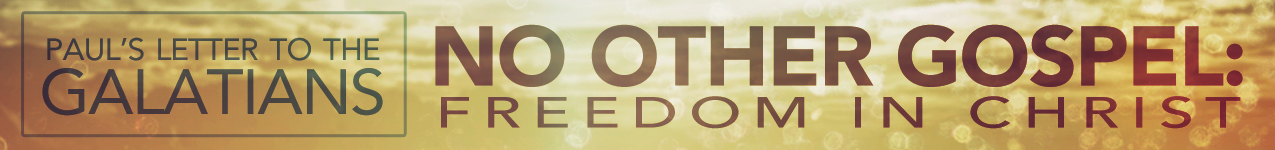 LESSON 13:	“Dealing with Sin as a Church”	Date:  December 14, 2014TEXT:	Galatians 6:1-10INTRODUCTIONSince Christian freedom is not about me, but others, then its fruit of Spirit-filled ministry is service to its brothers and sisters even when they are gravely straying. Continuing and even specifically applying the principles of Galatians 5:13-26, Paul deals now with this topic of erring brothers and sisters and puts it squarely in the realm of local church ministry. In this passage, Paul’s message is clear—we must 		
 			 with sin, or 		 will deal seriously with us. That message reveals to us both a spiritual responsibility and some compelling reasons.THE RESPONSIBILITY: DEAL SERIOUSLY WITH SIN (vv. 1-6)Instruction about the 				 (vv. 1-2)Situation (v. 1a)“anyone” —“caught” —“transgressions” —Resolution (v. 1b)“spiritual ones” —“restore” —Disposition (vv. 1c-2)“keep watch on yourself” — “in a spirit of gentleness” — “bear one another’s burdens..” — “and so fulfill the law of Christ” — Instruction for the people 				 (vv. 3-5)Proper 					 (v. 3)Private 					 (v. 4)Personal 				 (v. 5)Instruction for the people 				               (v. 6)THE REASONS: SIN WILL DEAL SERIOUSLY WITH YOU (vv. 7-10)Consequences (vv. 7-8a)Self-				 (v. 7a)Divine 				 (v. 7b)Fleshly 				 (vv. 7c-8a)You reap the same 			 as you sow.You reap in a different 		      than when you sow.Alternative: “		 to the Spirit” (vv. 8b-10) 				 (v. 9a) 				 (v. 9b) 				 (v. 10a) 				 (v. 10b)CONCLUSION“My brothers, if anyone among you wanders from the truth and someone brings him back, let him know that whoever brings back a sinner from his wandering will save his soul from death and will cover a multitude of sins” (James 5:19-20).